DONATION / SPONSORSHIP REQUEST 	 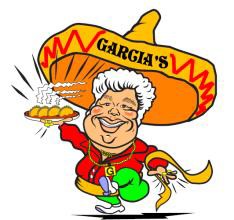 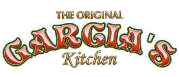  2023 ZZ Donation Request Form 7-8-23Requester’s Name: Requester’s Name: Requester’s Name: Today’s Date:  Today’s Date:  Today’s Date:  Organization Name: Organization Name: Organization Name: 501 c3 number:  501 c3 number:  501 c3 number:  Address: Address: Address: City:                                           State:                   Zip:  City:                                           State:                   Zip:  City:                                           State:                   Zip:  Is this request in exchange for advertising of Garcia’s Kitchen (Please note we do not give cash donations)?  If yes, please describe:  Is this request in exchange for advertising of Garcia’s Kitchen (Please note we do not give cash donations)?  If yes, please describe:  Is this request in exchange for advertising of Garcia’s Kitchen (Please note we do not give cash donations)?  If yes, please describe:  Please give a brief description for the purpose of your request:  Please give a brief description for the purpose of your request:  Please give a brief description for the purpose of your request:  Date Needed:  Date Needed:  Date Needed:  Contact Phone:                                                                  E-mail:  Contact Phone:                                                                  E-mail:  Contact Phone:                                                                  E-mail:  Signature:                                                                                                           Date:  Signature:                                                                                                           Date:  Signature:                                                                                                           Date:  Please contact our office at 505-242-3211 with any questions,  or email vicki@garciaskitchen.com OFFICE INFORMATION:Please contact our office at 505-242-3211 with any questions,  or email vicki@garciaskitchen.com OFFICE INFORMATION:Please contact our office at 505-242-3211 with any questions,  or email vicki@garciaskitchen.com OFFICE INFORMATION:Total Retail Value of Donation:  Total Retail Value of Donation:  Itemized Retail of Donation:  Itemized Retail of Donation:  Account Number to be Charged #  204 Advertising #205 Marketing #207 DonationAccount Number to be Charged #  204 Advertising #205 Marketing #207 DonationVicki’s Authorization:                                                                          Date:  Vicki’s Authorization:                                                                          Date:  Date Submitted to Accounting:                                                            Date Contacted Recipient:  Date Submitted to Accounting:                                                            Date Contacted Recipient:  Signature for donation pickup:                                                                                            Date of donation pickup:  Signature for donation pickup:                                                                                            Date of donation pickup:  